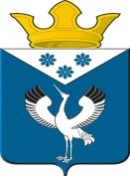 Российская ФедерацияСвердловская областьГлава муниципального образованияБаженовское сельское поселениеПОСТАНОВЛЕНИЕот 29.06.2018 с. Баженовское                                  № 71Об утверждении Перечня должностей муниципальной службы, утверждаемых в органах местного самоуправлениямуниципального образования Баженовское сельское поселение при назначении на которые граждане и при замещении которых муниципальные служащие обязаны предоставлять сведения о своих доходах, расходах, об имуществе и обязательствах имущественного характера, а так же сведения о доходах, расходах, об имуществе и обязательствах имущественного характера своих супруги (супруга) и несовершеннолетних детей       В соответствии с Федеральным законом от 20.03.2007 № 25-ФЗ «О муниципальной службе в Российской Федерации» (в редакции от 17.10.2013 г.), Федеральным законом от 25.12.2008 г. № 273-ФЗ «О противодействии  коррупции», и руководствуясь Уставом муниципального образованияБаженовское сельское поселениеПОСТАНОВЛЯЮ:1.Утвердить Перечень должностей муниципальной службы, утверждаемых в органах местного самоуправления муниципального образования Баженовское сельское поселение при назначении на которые граждане и при замещении которых муниципальные служащие обязаны предоставлять сведения о своих доходах,  расходах, об  имуществе и обязательствах имущественного характера, а так же сведения доходах, расходах, об имуществе и обязательствах имущественного характера своих супруги (супруга) и несовершеннолетних детей, прилагается. 	 2.Постановление Главы МО Баженовское сельское  поселение от 28.03.2018 № 23 «Об утверждении Перечня должностей муниципальной службы, утверждаемых в органах местного самоуправления муниципального образования Баженовское сельское поселение при назначении на которые граждане и при замещении которых муниципальные служащие обязаны предоставлять сведения о своих доходах, о расходах, об имуществе и обязательствах имущественного характера, а так же сведения о доходах, о расходах, об имуществе и обязательствах имущественного характера своих супруги (супруга) и несовершеннолетних детей» считать утратившим силу.3.Опубликовать настоящее Постановление в газете «Вести Баженовского сельского поселения» и разместить на официальном сайте администрации муниципального образования Баженовское сельское поселение http://bajenovskoe.ru.     4.Контроль за исполнением постановления возложить на заместителя главы администрации Баженовское сельское поселение Жданову Л.Н. И.о. Главыадминистрации МОБаженовское сельское поселение                                               Л.Н. ЖдановаУТВЕРЖДЕН Постановлением Главы муниципального образования Баженовское сельское поселение от 29.06.2018 № 71Перечень должностей муниципальной службы, утверждаемых в органах местного самоуправлениямуниципального образования Баженовское сельское поселение при назначении на которые граждане и при замещении которых муниципальные служащие обязаны предоставлять сведения о своих доходах, расходах, об имуществе и обязательствах имущественного характера, а так же сведения о доходах,  расходах, об имуществе и обязательствах имущественного характера своих супруги (супруга) и несовершеннолетних детейДолжности муниципальной службы, утвержденные в администрации муниципального образованиявысшие должности1.1. глава администрации муниципального образования;1.2.    заместители главы  администрации муниципального образования;2.  старшие должности2.1. 	главный специалист;2.2. 	ведущий специалист;3.  младшие должности3.1.специалист 1-ой категории.